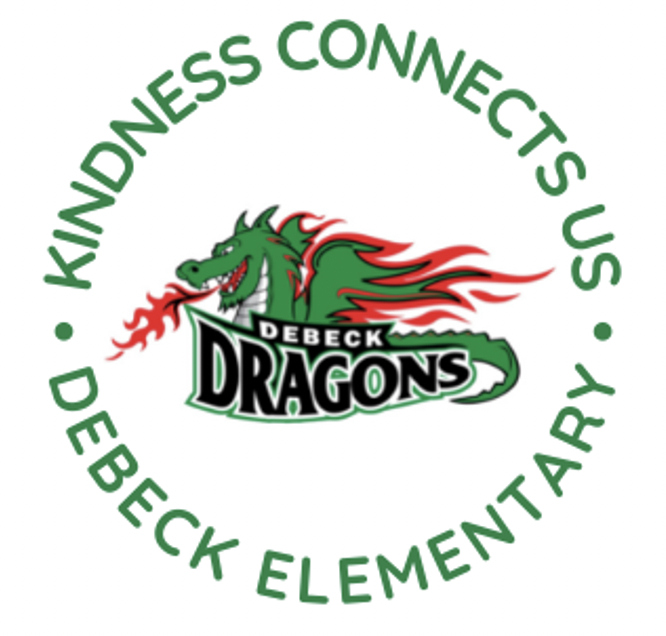 L. Schwartz - Principal C. Anderson – Vice Principal________________________________________________________________________________________________________________Week-At-A-GlanceMarch 11-15th, 2024Highlights For Next Week Include:Congratulations to our Basketball TeamsOur Boys and Girls basketball teams participated in the Palmer tournament thisweek.  Congratulations on your hard work and sportsmanship.  Thank you toMs. Chiu and Ms. Greenwell for their leadership.  The boys have one more game next week against McKinney.Term 2 Learning Update (Report Cards)-In past years, Term 2 report cards have been sent home just before Spring Break. This year, the Richmond School District will be sending home report cards later in April. This will help create a balanced year for reporting as it extends term 2, which has been quite short in the past. Report Cards will go home to DeBeck families on Friday, April 26th this year. Band/Music ProgramMs. Abrams says hello and wants to assure everyone that she is doing well. She hopes to be back in May.  Mr. Smith (Tue/Thu) and Ms. Green (Mon/Wed) will continue to provide music and band programming to our students until further notice. Screen Time and Internet Safety-Spring Break is coming and that often leads to increased screen time for kids. Please consider the following:Create consistent screen time limits.Keep bedtime, mealtime and family time screen free.If your child(ren) have social media accounts, monitor what they are posting.Have ongoing conversations about being a good digital citizen.Here is an article for your to consider, “What Does Too Much Screen Time Do to Children’s Brains?”PARKING LOT SAFETY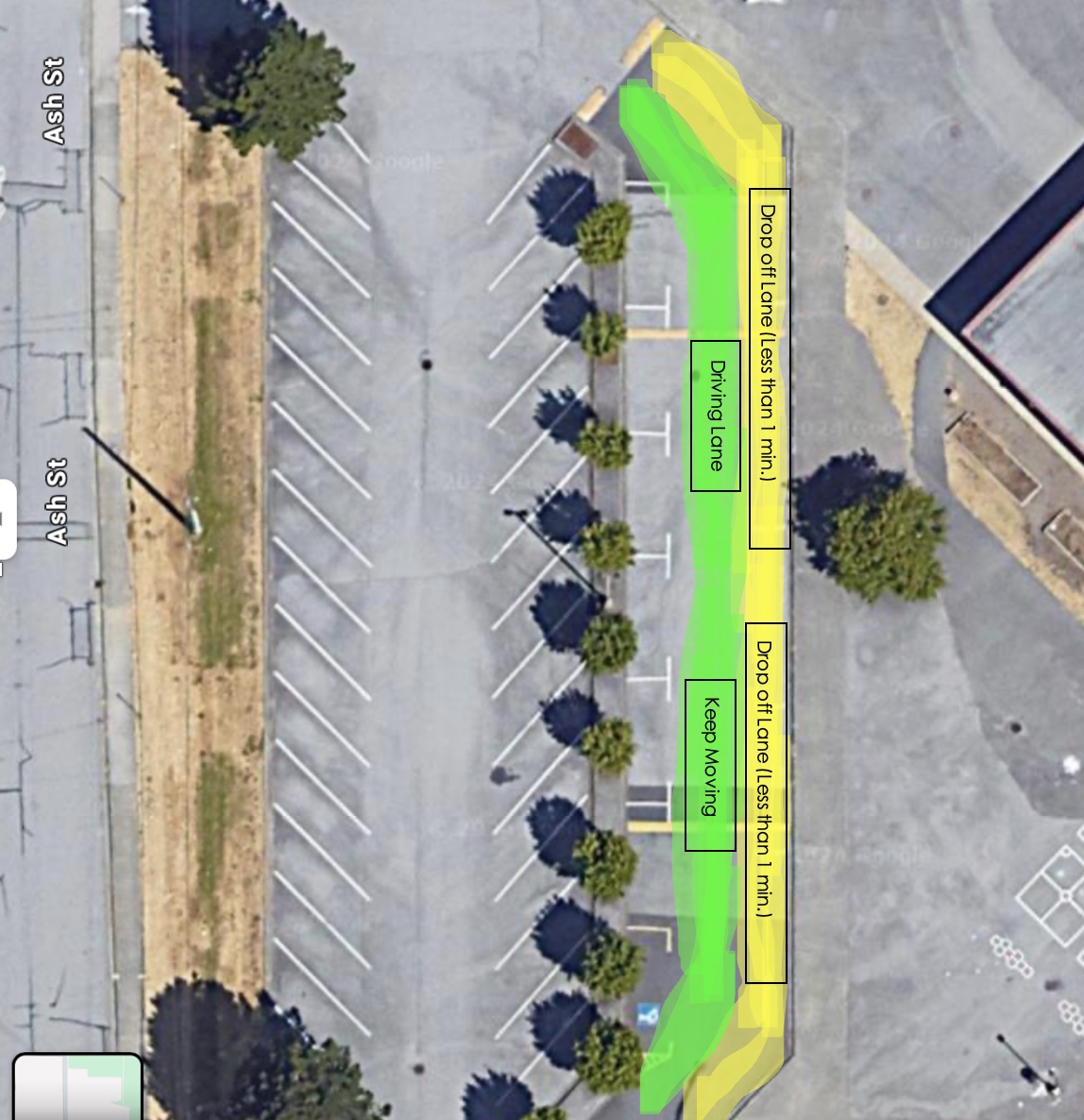 Thank you for your support in making our parking lot safe.  We have had considerably less traffic issues in the morning.  We will be out next week to continue to remind families of our expectations at drop off:Please pull up as far as possible in the drop off lane when coming to school in the mornings.Street parking is available on Ash Street and Dayton AvenueThe drop off lane is for drop off only.  You should be parked there for less than a minute (Do NOT leave your car in the drop off zone). After dropping off, leave the area immediately.The drive-thru lane is for driving thru, do not drop your child off. This is not a safe place for drop off.To reduce traffic, consider dropping your child off early or walking to school.Seismic Update- 	The Unitech crew continue to prep the portables for occupancy.  The portables should be ready after spring break.  We just received information that permits have been received.  The phasing plans will be looked at and revised with updated timelines. More information about moving into portables and phase timelines to come after spring break.PAC Corner- 	Krispy Kreme Fundraiser- Our grade 7 committee will be selling Krispy Kreme donuts on Thursday, March 14th after school.  First come, first serve.  All money raise supports year-end activities for our grade 7s. Thank you for your support.DISTRICT NEWSSummer Learning 2024 general information- Come join our fun and engaging summer learning programs where you can explore new interests, learn new skills, review, or preview academic courses or complete a full credit course. Registration begins in April for most courses.  Click here  for more information. 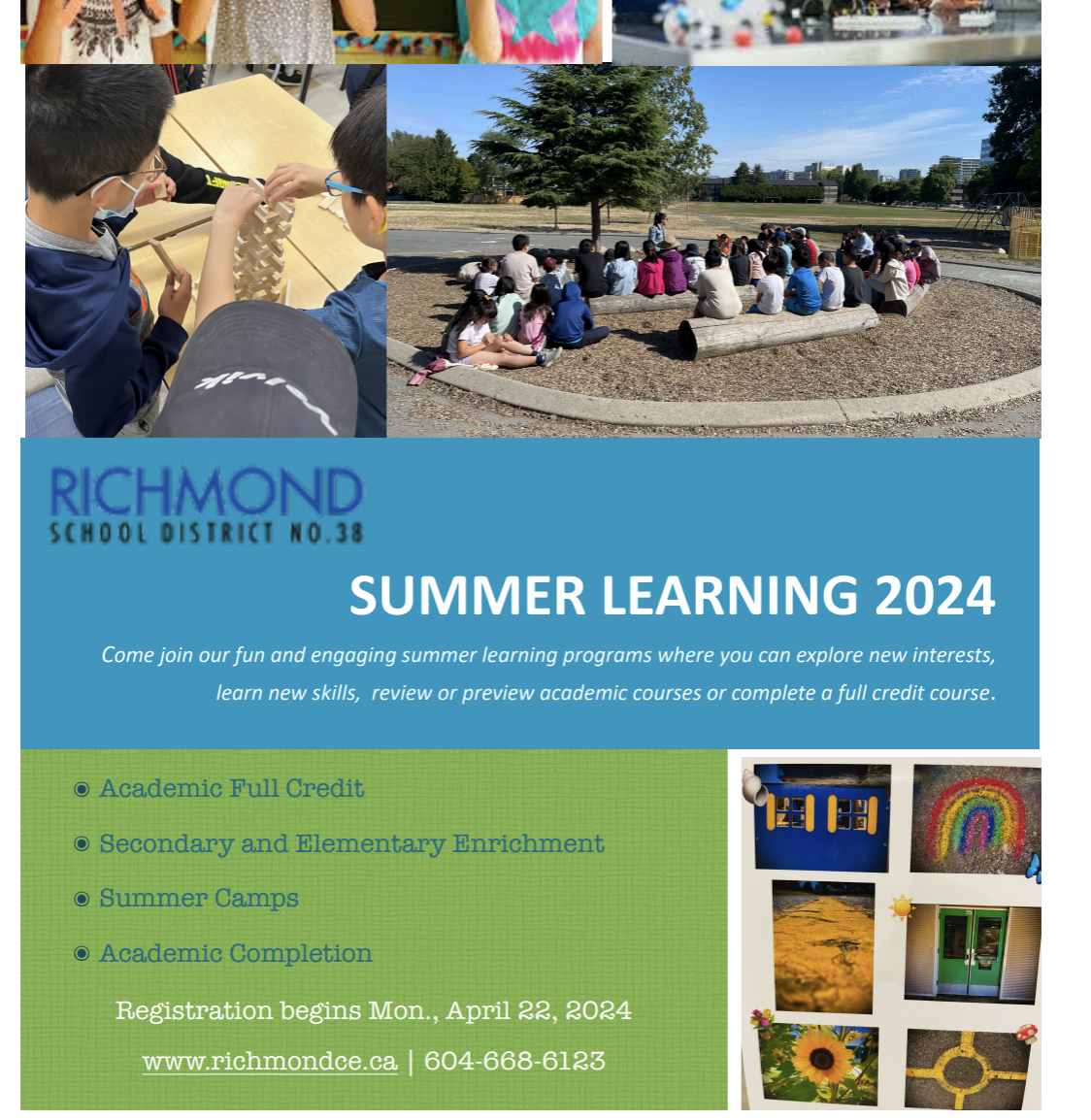 PAC CORNERWith Spring Break starting next week, our PAC has opened up the last term of hot lunches from April to June.  Place your orders by the end of March to ensure your children are included for April 8th.  Orders can be placed online at http://www.munchalunch.com/schools/debeck.	UPCOMING EVENTSMar. 15-April 1 	Spring Break- School Not in SessionAPRIL2	First day back after Spring Break8	PAC Hot Lunch: Pizza/Booster Juice9	Fruit and Veggie Delivery (Apples)12	Breakfast Club15	PAC Hot Lunch:  White Spot18	Class Photos and Panorama19 	Cyber Presentation (Grade 6/7s in PM)23	Fruit and Veggie Delivery (Cucumbers)24	PAC Snack: Kernels 26	Term 2 Learning Updated (report cards) posted to MyEd29	PAC Hot Lunch- EdoMonday PAC Hot Lunch:  KFC TuesdayGr. 6/7 Boys’ Basketball Practice @ LunchLeadership Meeting @ LunchWednesdayDiv. 4 and 5 Field Trip- Brighouse Museum and Richmond LibraryIntermediate Band @ lunchBook Club @ LunchGrade 6/7 Boys Basketball vs. McKinney (Home game)ThursdayPAC Recess Snack- Kernels PopcornSchool Spirit Day: Pajama Day  FridaySpring Break BeginsNo SchoolDATELUNCH THEMEORDER BYMon, Apr 08, 2024Pizza/Booster JuiceSun, Mar 31, 2024 11:59 PMMon, Apr 15, 2024White SpotSun, Apr 07, 2024 11:59 PMWed, Apr 24, 2024Kernels PopcornSun, Mar 31, 2024 11:59 PMMon, Apr 29, 2024EdoSun, Apr 21, 2024 11:59 PMMon, May 06, 2024Taco Luis/Booster JuiceSun, Apr 28, 2024 11:59 PMMon, May 13, 2024Pizza/Booster JuiceSun, May 05, 2024 11:59 PMWed, May 22, 2024Kernels PopcornSun, Apr 28, 2024 11:59 PMMon, May 27, 2024Sushi LoversSun, May 19, 2024 11:59 PMMon, Jun 10, 2024Pizza/Booster JuiceSun, Jun 02, 2024 11:59 PMMon, Jun 17, 2024EdoSun, Jun 09, 2024 11:59 PMMon, Jun 24, 2024KFCSun, Jun 16, 2024 11:59 PM